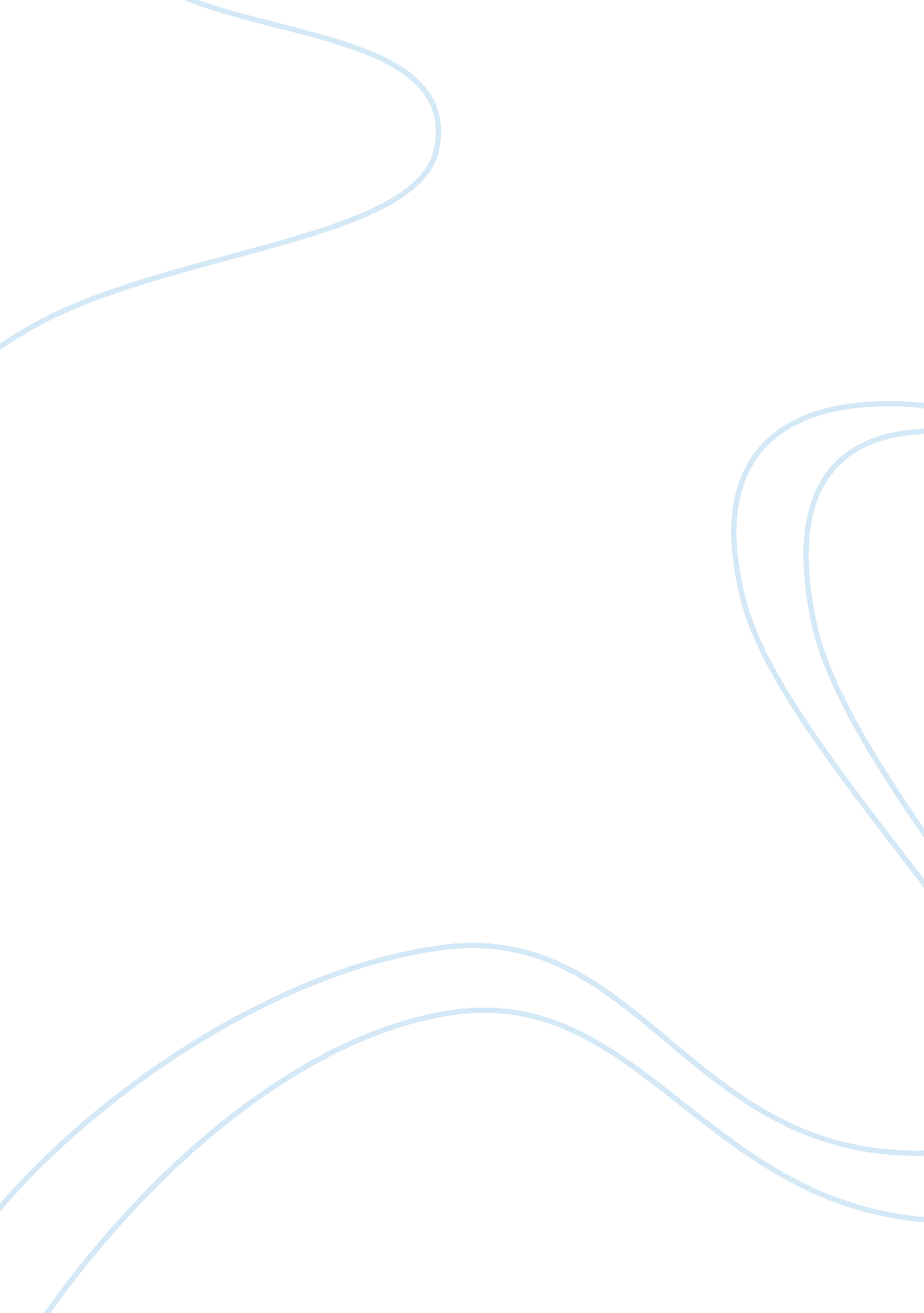 Bill of rights of u.s. citizensLaw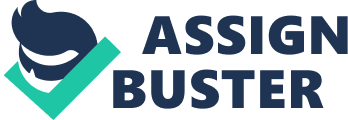 Bill of Rights of US Citizens al Affiliation: Bill of Rights of US Citizens Freedom of religion, speech, and press; rights of assembly and petition 
These rights prohibits the government from interfering with people’s believes, rights to expression, and assembly. This is important in protecting the people against any form of illegal intervention by the government (Rivera, 2010). 
2. Rights to bear arms 
It allows people to protect themselves in a regulated manner. In addition, it prevents the proliferation of illegal arms (Rivera, 2010). 
3. Housing of soldiers 
This right protects the soldiers from mistreatment by the government in an illegal manner (Rivera, 2010). 
4. Search and arrest warrants 
This protects the people from unnecessary and malicious searches by the authority. It therefore, safeguards the rights to privacy. 
5. Rights in criminal cases 
This right is important in ensuring that people are not put under pressure to give evidence against their wish. In addition, it ensures that people are not harassed or falsely accused, therefore, they are held innocent until proven otherwise (Domblewski, 2010). 
6. Right to fair trial 
This right ensures that all suspects are treated as innocent until proven guilty. This avoids any form of harassment and assures the citizens that they will be taken through a fair legal process (Rivera, 2010). 
7. Right in the civil cases 
This right assures all citizens of a fair trial. This is through ensuring that rule of law will be followed in every stage of these cases. Therefore, transparency will be the guiding principle. 
8. Bails, fines, and punishments 
This right is important in ensuring that excessive bails are not implemented. In addition, it protects the citizens from excessive and cruel punishments (Domblewski, 2010). 
9. Rights retained by the people 
This ensures that the powers remain with the people. Therefore, there is no single person or body that can act against the consent of the people or misuse people’s resources (Domblewski, 2010). In addition, it ensures that the constitution remains supreme. 
10. Powers retained by the states and powers 
This ensures that powers that have not been delegated to the US by the constitution lies squarely on the states and the people. As a result, it ensures that such powers cannot be used by particular person or any government body to disadvantage some citizens (Domblewski, 2010). 
References 
Amar, A. R., & Adams, L. (2013). The Bill of Rights Primer: A Citizens Guidebook to the American Bill of Rights. Chicago: Skyhorse Publishing, Inc. 
Domblewski, C. (2010). Bridges: The Rights of U. S. Citizens. Los Angeles: Benchmark Education Company. 
Rivera, S. (2010). The Bill of Rights. New York: ABDO. 